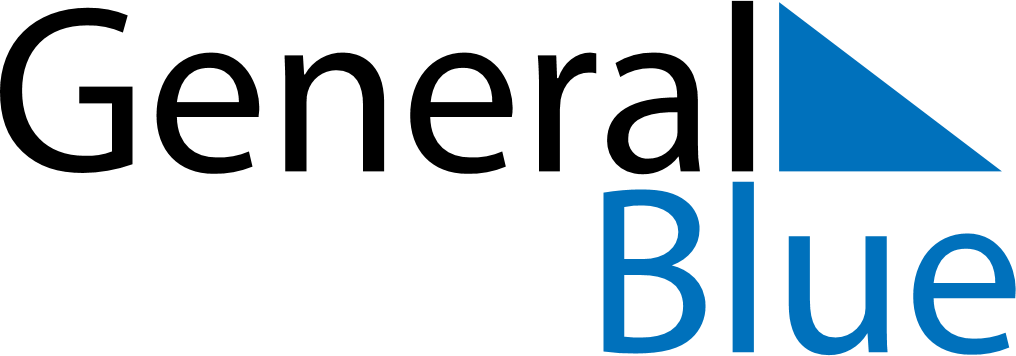 February 2024February 2024February 2024February 2024February 2024February 2024Brest, Brest, BelarusBrest, Brest, BelarusBrest, Brest, BelarusBrest, Brest, BelarusBrest, Brest, BelarusBrest, Brest, BelarusSunday Monday Tuesday Wednesday Thursday Friday Saturday 1 2 3 Sunrise: 9:06 AM Sunset: 6:10 PM Daylight: 9 hours and 3 minutes. Sunrise: 9:05 AM Sunset: 6:12 PM Daylight: 9 hours and 7 minutes. Sunrise: 9:03 AM Sunset: 6:14 PM Daylight: 9 hours and 10 minutes. 4 5 6 7 8 9 10 Sunrise: 9:02 AM Sunset: 6:16 PM Daylight: 9 hours and 13 minutes. Sunrise: 9:00 AM Sunset: 6:17 PM Daylight: 9 hours and 17 minutes. Sunrise: 8:58 AM Sunset: 6:19 PM Daylight: 9 hours and 21 minutes. Sunrise: 8:56 AM Sunset: 6:21 PM Daylight: 9 hours and 24 minutes. Sunrise: 8:55 AM Sunset: 6:23 PM Daylight: 9 hours and 28 minutes. Sunrise: 8:53 AM Sunset: 6:25 PM Daylight: 9 hours and 31 minutes. Sunrise: 8:51 AM Sunset: 6:27 PM Daylight: 9 hours and 35 minutes. 11 12 13 14 15 16 17 Sunrise: 8:49 AM Sunset: 6:29 PM Daylight: 9 hours and 39 minutes. Sunrise: 8:47 AM Sunset: 6:31 PM Daylight: 9 hours and 43 minutes. Sunrise: 8:46 AM Sunset: 6:32 PM Daylight: 9 hours and 46 minutes. Sunrise: 8:44 AM Sunset: 6:34 PM Daylight: 9 hours and 50 minutes. Sunrise: 8:42 AM Sunset: 6:36 PM Daylight: 9 hours and 54 minutes. Sunrise: 8:40 AM Sunset: 6:38 PM Daylight: 9 hours and 58 minutes. Sunrise: 8:38 AM Sunset: 6:40 PM Daylight: 10 hours and 2 minutes. 18 19 20 21 22 23 24 Sunrise: 8:36 AM Sunset: 6:42 PM Daylight: 10 hours and 5 minutes. Sunrise: 8:34 AM Sunset: 6:44 PM Daylight: 10 hours and 9 minutes. Sunrise: 8:32 AM Sunset: 6:45 PM Daylight: 10 hours and 13 minutes. Sunrise: 8:30 AM Sunset: 6:47 PM Daylight: 10 hours and 17 minutes. Sunrise: 8:28 AM Sunset: 6:49 PM Daylight: 10 hours and 21 minutes. Sunrise: 8:25 AM Sunset: 6:51 PM Daylight: 10 hours and 25 minutes. Sunrise: 8:23 AM Sunset: 6:53 PM Daylight: 10 hours and 29 minutes. 25 26 27 28 29 Sunrise: 8:21 AM Sunset: 6:55 PM Daylight: 10 hours and 33 minutes. Sunrise: 8:19 AM Sunset: 6:56 PM Daylight: 10 hours and 37 minutes. Sunrise: 8:17 AM Sunset: 6:58 PM Daylight: 10 hours and 41 minutes. Sunrise: 8:15 AM Sunset: 7:00 PM Daylight: 10 hours and 45 minutes. Sunrise: 8:13 AM Sunset: 7:02 PM Daylight: 10 hours and 49 minutes. 